Synthesis of novel nanocarbons (lead Omsk)Table 1. Regulation of pore distribution by changing solvent in dehydrochlorination process(chlorinated polyvinyl chloride was treated with КОН at 20 °С for 5 h.; thermal treatment conditions: carbonization – 400 °С, 30 min; activation - СО2, 900 °С, 5 min).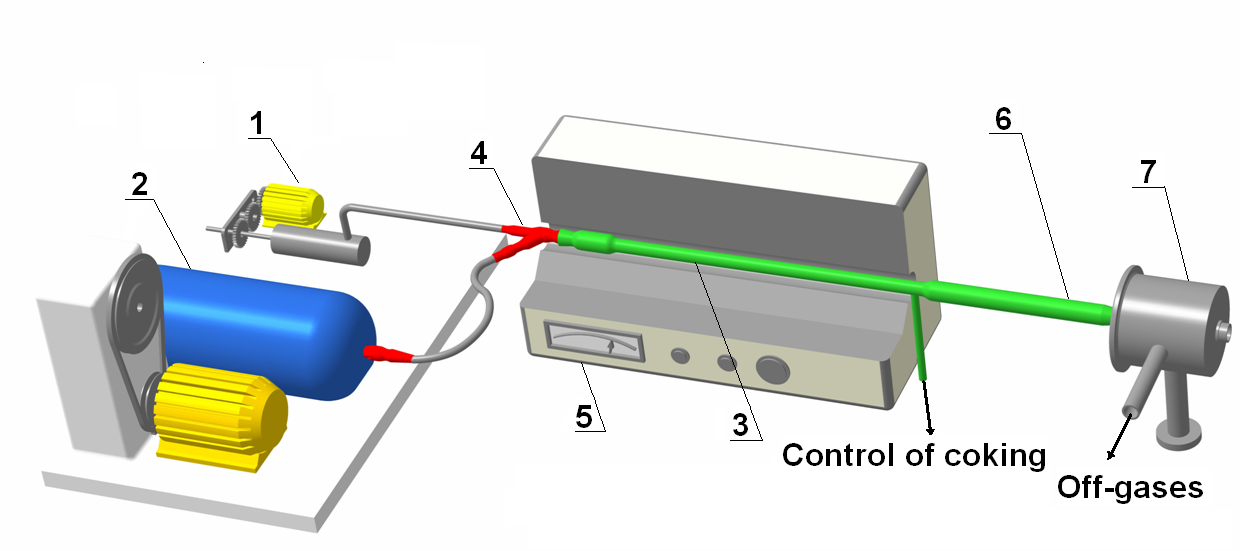 Fig.1. Scheme diagram of laboratory plant for nanoglobular carbon synthesis1 - piston pump, 2 - compressor, 3 - quartz reactor, 4 - nozzle, 5 - electric furnace, 6 - air cooler, 7 - bag filter. Catalytic gasoil with a high content of aromatic hydrocarbons and toluene were used as a raw material. Modifying additives - polyethylenepolyamine and nitrogen-containing aromatic and heterocyclic compounds - were dissolved in the original hydrocarbon in an amount of 10 - 20% wt. Table 1 Samples characteristics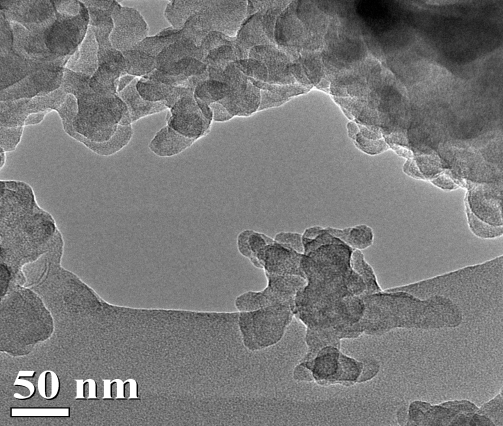 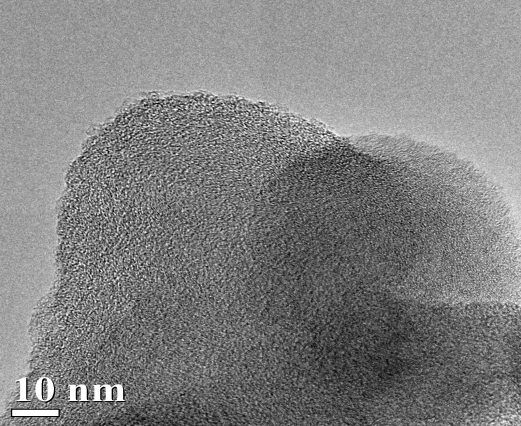 Fig.2. TEM image of nanoglobular carbon from a toluene 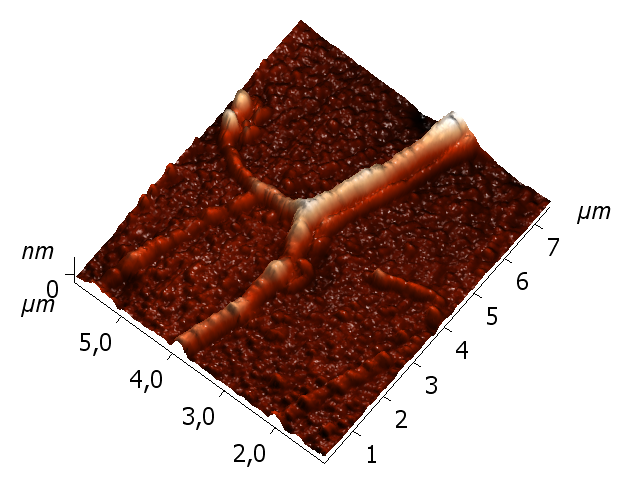 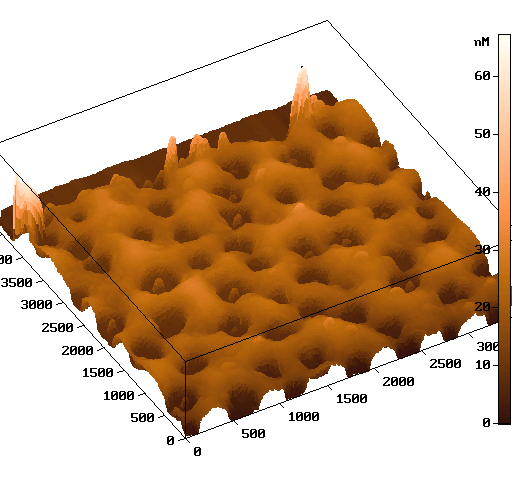 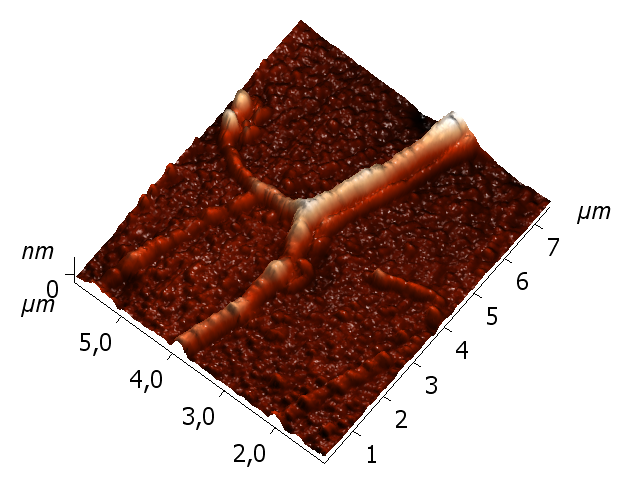 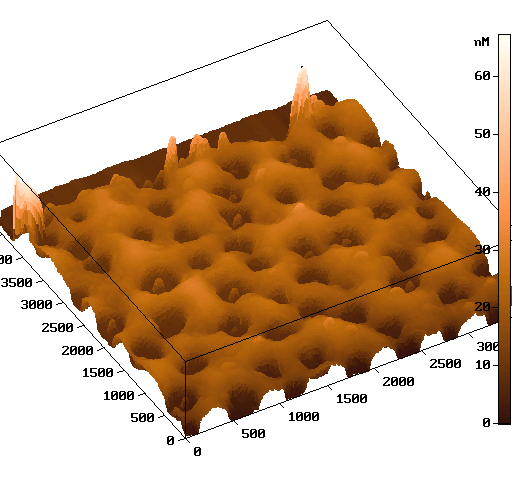 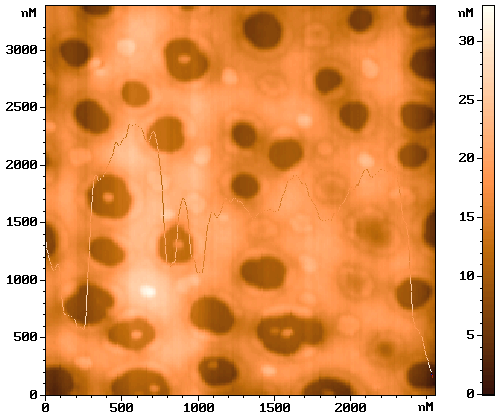 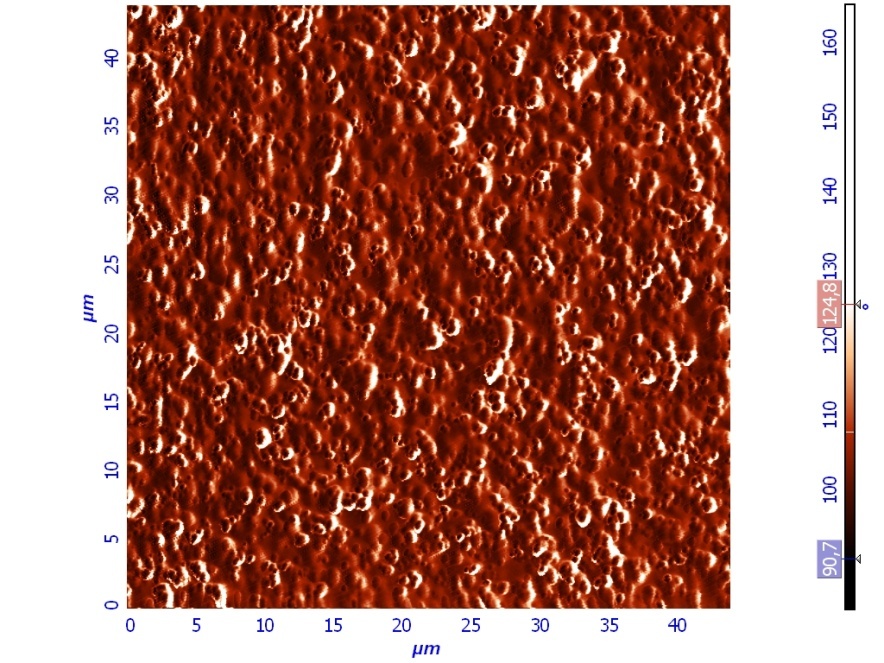 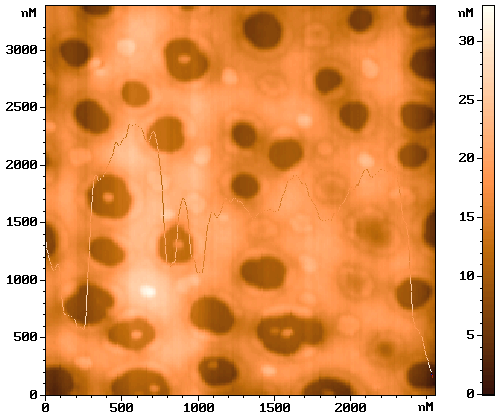 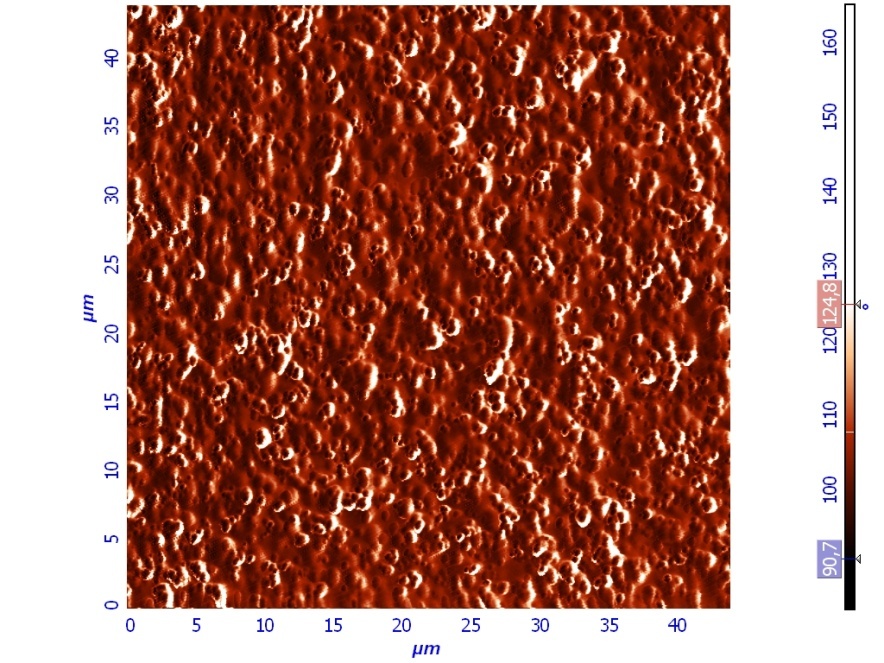 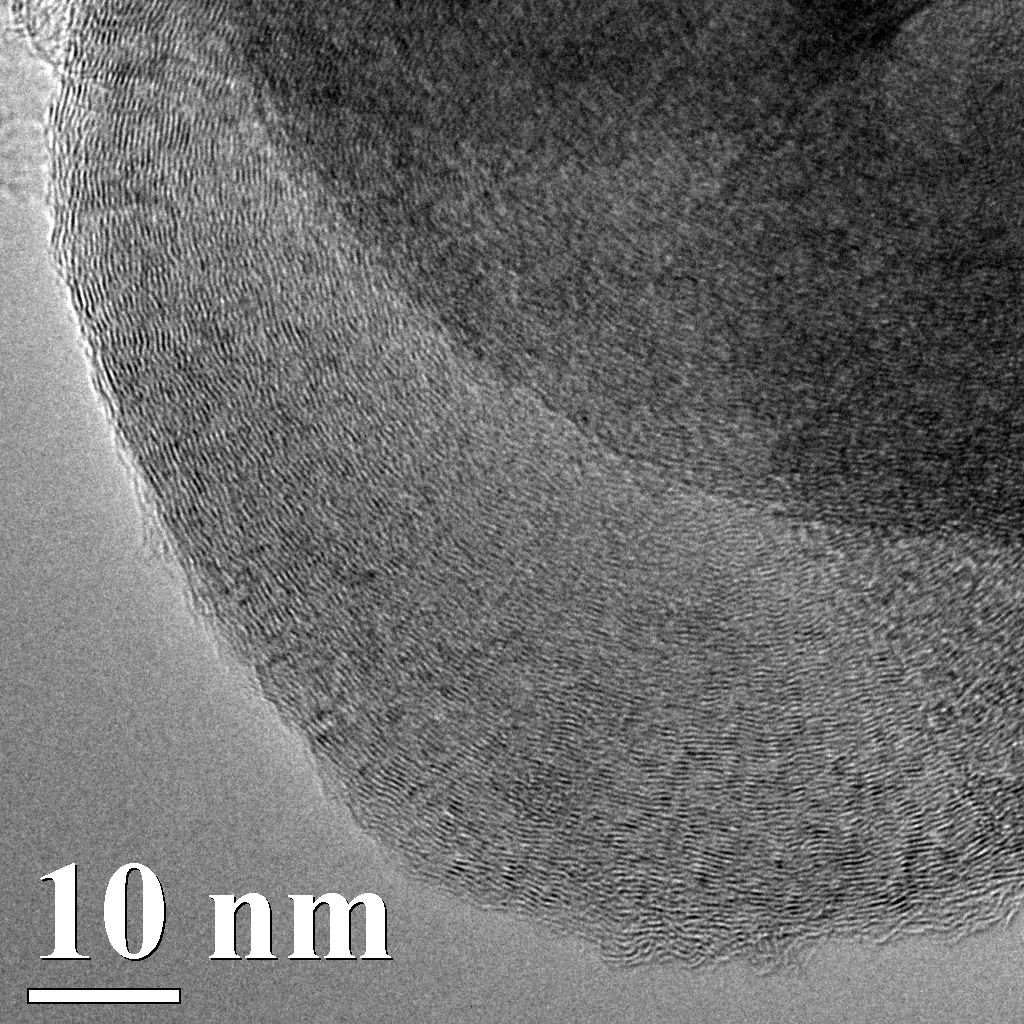 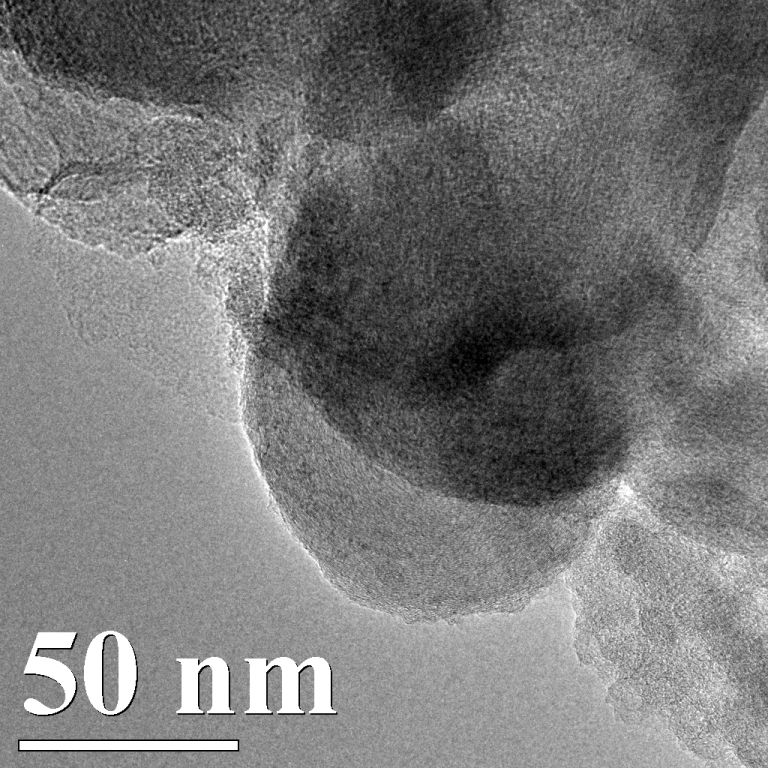 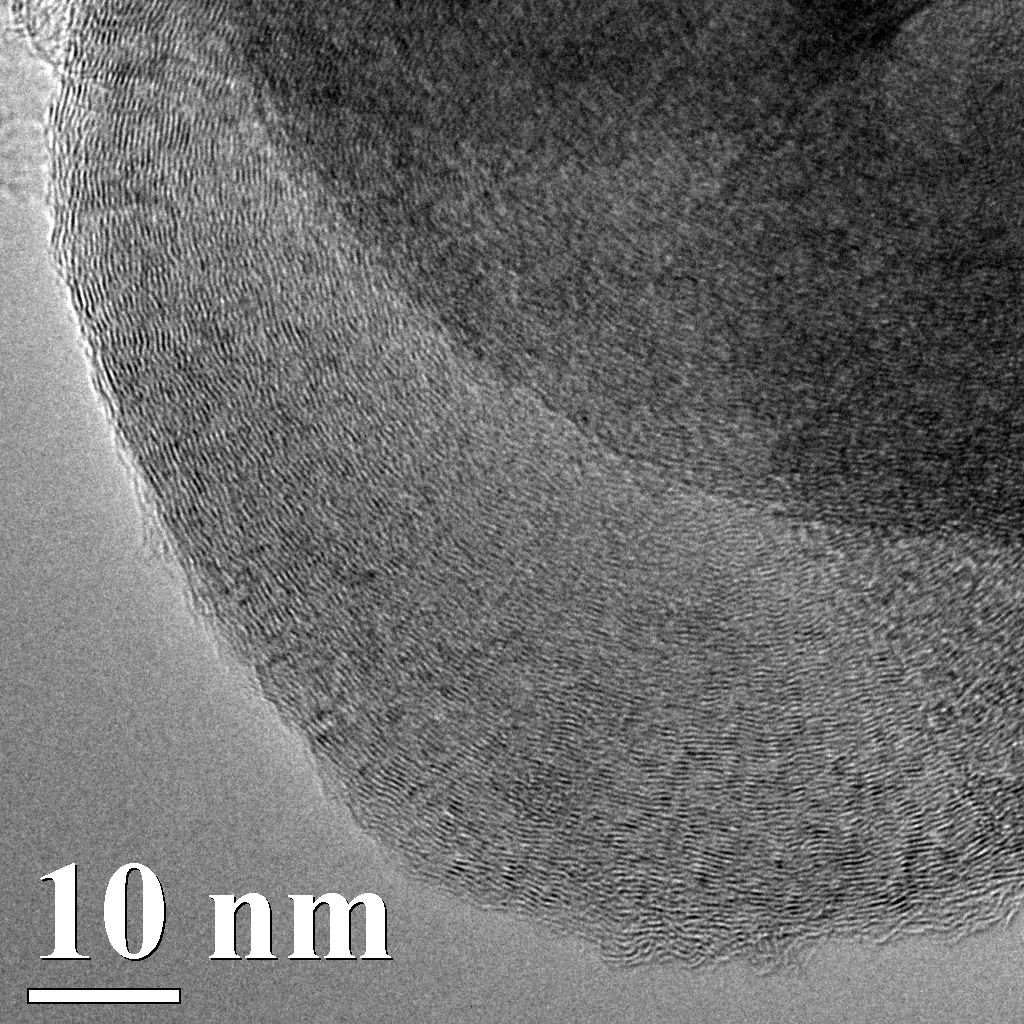 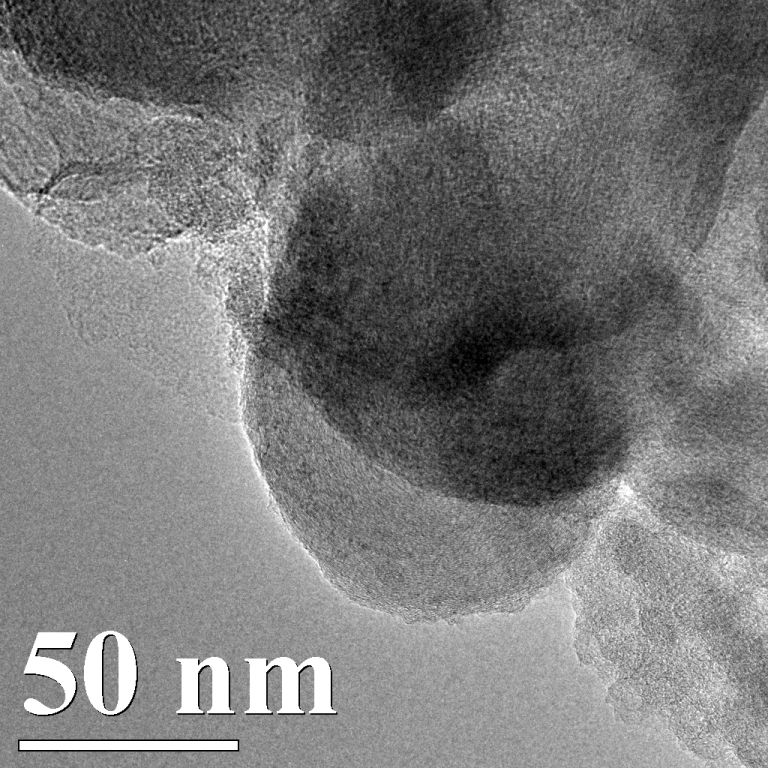 Table 2. Composition and porous structure of carbon material based on polychlorovinylene and diethylamine (activation CO2, 900 °C)SolventS BET,m2/gHKcalculationsHKcalculationsAdsorption branchAdsorption branchDesorptionbranchDesorptionbranchSolventS BET,m2/gVmicro, сm3/gH,ÅVmeso, сm3/gDmeso,ÅVmeso, сm3/gDmeso,Ådimethyl-sulfoxide10090.405.80.791840.84150tetra-hydrofurane7330.295.60.251730.2799acetone7660.305.20.193000.20212Modified additives Quantity of additives, % wt. Total nitrogen,  Kjeldahl, % wt SSP, m2/g,GOST 25699.2-90 Iodine number, g/kg, GOST 25699.3-90АDBP, sm3/100g, GOST 25699.5-90 - - 0,2 46,6 74,2 96 Aniline 20 0,7 44,2 69,2 92 Quinoline100,650,059,288Polyethylene polyamine201,252,460,870Cobalt phthalocyanine 0,020,238,560,880Cobalt phthalocyanine 0,10,439,354,290Cobalt phthalocyanine 0,5 0,5 64,6 58 90 AgentN,% wt S BET,m2/g НК method НК method Desorption branch Desorption branch AgentN,% wt S BET,m2/g Vmicro, сm3/g D, Å Vmeso, сm3/g Dmeso,Å КОН-11000,378,50,3550Diethylamine 4,8 650 0,25 4,40,07 47 